NEWS LETTER, DETAILED ACTIVITY OF LAST 5 YEARSGOVERNMENT MEDICAL COLLEGE PATIALA
 DEPARTMENT OF TUBERCULOSIS & CHEST DISEASES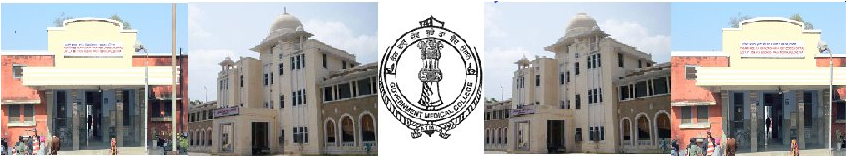 March, 2014RECENT HAPPENINGSDigital X ray which was long due has been started with help of District Red Cross Society  there by bettering  the quality reducing the burden ON 26/11/2013Best in class Fibro optic bronchoscope, Spirometery  and plethysmograph installed in May 2013 by then Minister for Medical education Punjab Honourable Sh.Chunni Lal Bhagaton 26/7/2013IRL lab has been inaugrated by principal secretary to govt of Punjab dept of health and family welfare. Sh Satish Chandra ji on 24/3/12DOTS plus ward for category 4 treatment of multi drug resitant cases from 9 districts around Patiala has been started on 6/2/12 Only dept  in medical college to launch its own website www.chestgmcpatiala.weebly.com Water pumping machine has been installed. Solving years old problem of water logger during rains.Ward No. 6, renovated and repaired, along with new electrical fittings.Respiratory ICU has been started.Apart from excelling in patient car and administration department has touch new heights academically, with 8 index journal publication. 88 national, 23 international research paper presentation in various conferences in last 5 years. 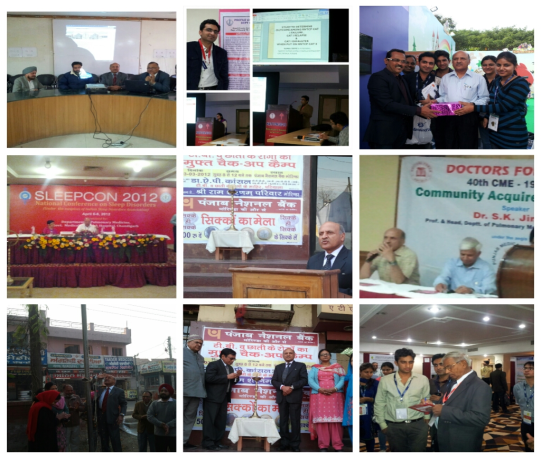 Government Medical College, Patiala, is the second oldest medical college in the state of Punjab, in India. It was founded in October 1953 by Patiala and East Punjab States Union government. With its attached 900 bed Rajindra hospital + 121 bed TB hospital is one of the largest health institutions in the region.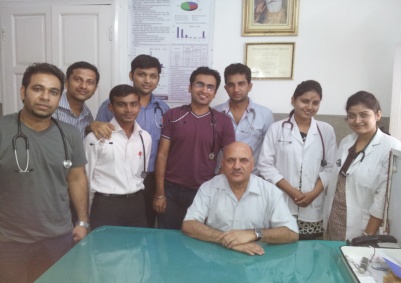 Dept. Of Tuberculosis and Chest diseases is established in Chest & TB Hospital near Lahori Gate , just a stone throw distance from Bus Stand & Railway Station .With 121 beds and recently started R.I.C.U it is handling hundreds of patients daily in systematic and kind manner Dr.AP Kansal Prof Head cum DMS TB Hospital Patiala with Post graduate studentsConsidering the specialized nature of diagnostic and therapeutic procedures required for management of respiratory diseases and an intimate relationship with other medical specialties.The Institute provides treatment of tuberculosis as well as non tubercular respiratory diseases in a separate respiratory disease wing and ICU. The hospital is also dedicated to services of BPL & Poor patients by providing free facilities to them Life line drug store of the institute is providing medicines at a price much lower then the market rate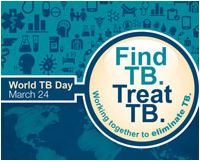 "Find TB. Treat TB. Working together to eliminate TB."HOSPITAL DATA (Last 5 years data)In Last 5 years there has been increase in patient inflow in both outdoor and indoor patients which have increased 12.36% and 72.41% respectivelyUser charges have shown growth of 180%There has been increase in bed occupancy by 15.5%Patient friendly services and utmost care has resulted in fall of death rate from 9.3% to 5% .Drug store with in hospital premised run by Red Cross district society has shown 190% increase in sales.SERVICES AT OFFERServices offered through the Pulmonary Medicine, Patiala specialty include: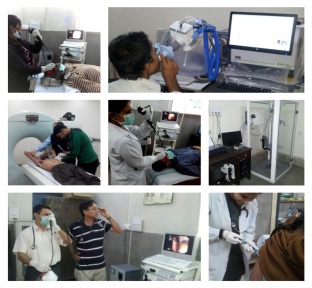 Outpatient clinics for evaluation and treatment of various lung conditionsHospital inpatient services for evaluation and treatment of various lung conditionsIntensive care services for management and treatment of the critically illBronchoscopic diagnosis and treatment Access to various diagnostic and treatment protocolsPulmonary Function LaboratoryPulmonary Rehabilitation ProgramTraining programs for Pulmonary and Critical Care specialistsIncreasingly number of patients are diagnosed with tuberulosis with stateof art  laboratory with LED anD fluorescent Microscopes.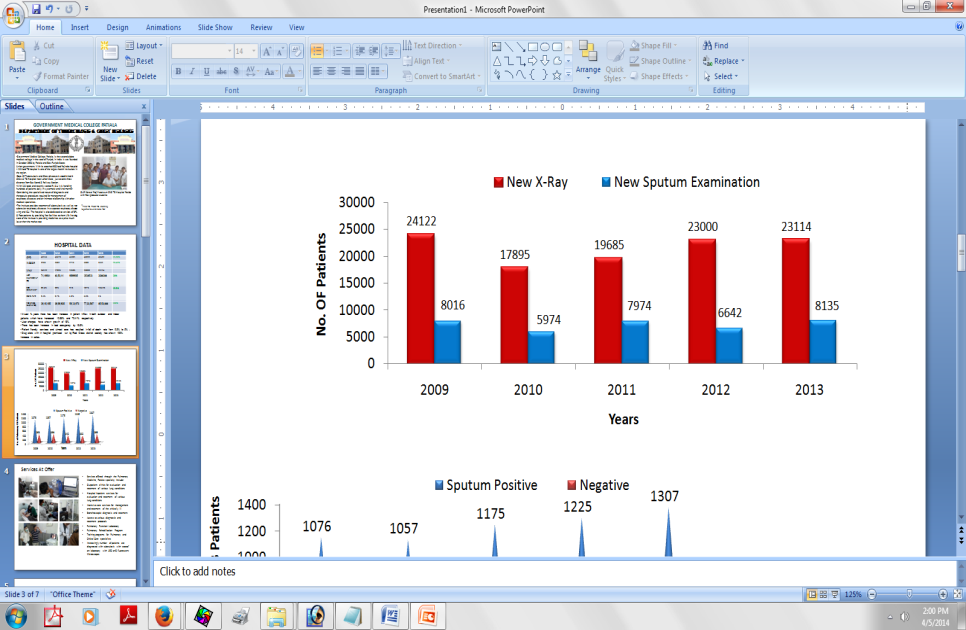 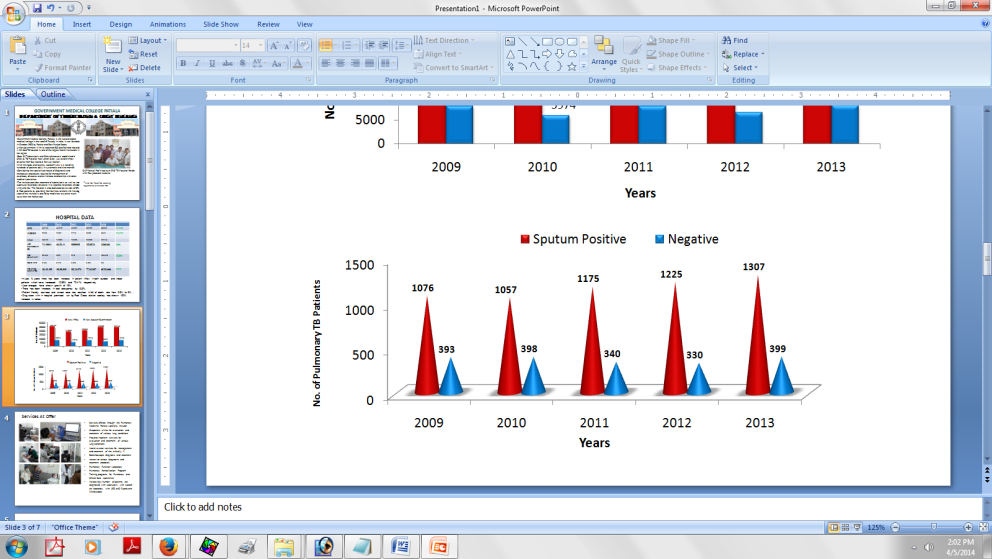 Number of patients availed OT procedures during period 2009-2013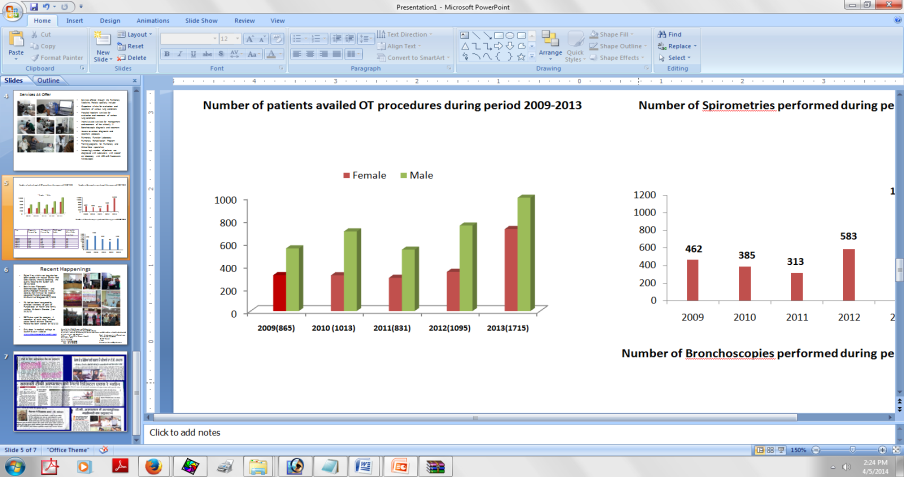 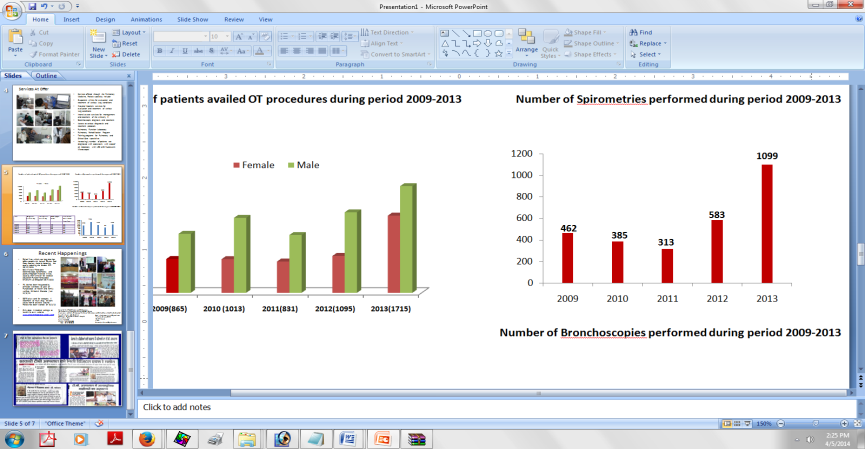 Number of Spirometries performed during period 2009-2013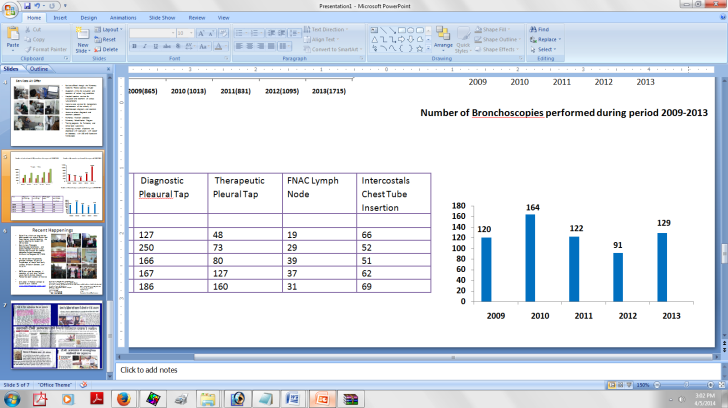 Number of Bronchoscopies performed during period 2009-2013Hospital for Chest Diseases and Tuberculosis
(Department of Pulmonary Medicine,GMC , Patiala) 
A premier institute of Pulmonary Medicine, Tuberculosis and Critical Care in North India devoted to patient care and education.
Address : TB and Chest Diseases Hospital
Near Lahori Gate,  Patiala 147001
Phone : 0175-2220268
    FAX : 0175-2220268Email: chestgmcpatiala@gmail.com
 Prof Head cum DMS
 Dr. AP Kansal 
e-mail : dramritpalkansal@yahoo.co.in Professor :Dr. A.P. KansalDr. Jai KishanDr. B.K. KapoorAssociate ProfessorDr. Vishal ChopraDr. Urvinder Pal SinghAssistant ProfessorDr. Surinder Pal Singh Dr. Kiranjit KaurEpidemiologist Dr. Ashrafjeet ChahalMicrobiologistDr. Yogesh Chand 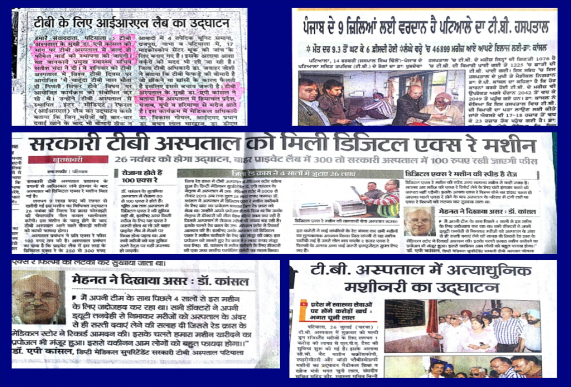 PGDr. Gopal ChawlaDr. Naresh KumarDr. KomaldeepDr. Kalpesh PatelDr. AditiDr. Don GregoryDr. Shiyaz Mohd.Dr. KamaldeepDr. Vidhu MittalDr. Sunil KumarDr. Nancy GargDr. Daksh JhimDr. Hitesh JainDr. PrabhleenDr. Kiran N